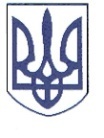 РЕШЕТИЛІВСЬКА МІСЬКА РАДАПОЛТАВСЬКОЇ ОБЛАСТІРОЗПОРЯДЖЕННЯ	06 липня 2022 року                                                                     	                 № 115Про   виплату  одноразової матеріальної допомоги до Днянародження особам, яким виповнилось 90, 95, 100 та більше років	Відповідно  до   рішення  Решетилівської міської ради сьомого скликання  від 09.11.2018 ,,Про    затвердження     Комплексної    програми соціального захисту      населення     Решетилівської      міської     ради    на    2019-2023   роки” (11 позачергова сесія)  (зі змінами), розглянувши   заяву     та     подані   документи  гр. Н.ЗОБОВ’ЯЗУЮ:          Відділу  бухгалтерського    обліку,     звітності   та             адміністративно-  господарського  забезпечення ( Момот С.Г.)   виплатити  грошову  допомогу  в розмірі 2000 (дві тисячі)  грн.  гр. Н., *** р.н., яка зареєстрована та проживає за адресою: *****.Секретар міської ради                                                               Т.А. Малиш 